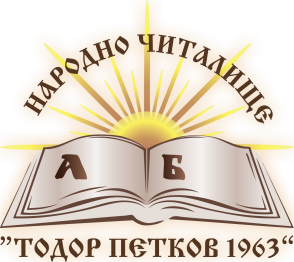 О Т Ч Е Тза дейността на Народно читалище “Тодор Петков 1963” през 2021  годинаПрез 2021 година формациите в читалище “Тодор Петков  1963” са:Библиотека.Ансамбъл за народни песни и танци  “Мадара”;Детски ансамбъл за народни песни и танци “Звънче”;Хор “Сладкопойна чучулига”; Група за стари градски песни „Дивни орхидеи”;Подготвителни групи по народни танци;Школа по изобразително изкуство;Фолклорен квартет „Азария” към ансамбъл за народни песни и танци „Мадара”;Dance club “Borev” – танцов клуб за любители на народните танци; Дейност 2021За жалост 2021 година, както и предходната 2020 година, премина под знака на пандемията от COVID- 19 и това сериозно засегна дейността на НЧ „Тодор Петков 1963”. Заложени  бяха мероприятия свързани с български народни обичаи, бележити годишнини, национални и църковни празници. Читалището, както всяка година плануваше редовното включване в организираните от Община Шумен културни мероприятия, свързани с поднасяне на цветя, посещения на паметници на културата, а също и в отбелязването на чествания и празници, организирани от други общини.  Голям интерес имаше към Работилницата за деца „Сръчни малчугани”, която се проведе в периода 05.07- 09.07.2021 г. В часовете от 09:00  до 10:00 и от 11:00 до 12:00 във фоайето на читалището деца от квартала твориха своите малки шедьоври. Заниманията бяха оцветяване с пясък, изработка на къщички за птици, оцветяване по номер, оцветяване върху камъчета и изработка на моливници. Мероприятията се проведоха след предварително записване и при стриктно спазване на противоепидемичните мерки свързани с пандемията. Всеки от тези дни беше разнообразен и изпълнен с веселие, креативност, красота и много слънчеви детски усмивки. Поради невъзможността за провеждането на по- голямата част от заложените в културния ни план мероприятия, ние решихме да организираме три онлайн конкурса - през месец февруари 2021, през месец март 2021 и през месец април 2021:Онлайн конкурс за рисунка по повод 3-ти март – Освобождението на България на тема „България – горда наша родино!” за деца от 4 до 8 годишна възраст /ориентировъчно/ и от 9 до 12 годишна възраст /ориентировъчно/ - в периода от 22.02.2021 до 26.02.2021;Онлайн конкурс за рецитиране на стихчета за мама по повод Международния ден на жената на тема „Майка и жена – нежност и топлина” за деца от 5 до 10 годишна възраст /ориентировъчно/ - в перода от 01.03.2021 до 05.03.2021;Онлайн конкурс за най- красиви великденски картички по повод Великден за деца от 5 до 10 годишна възраст /ориентировъчно/ - в периода от 12.04.2021 до 16.04.2021.Конкурсите бяха с награден фонд, грамоти и сладки изненади, като и за трите конкурса имахме участници не само от Шумен, но и от други области в България.БиблиотекаЧиталищната библиотека се ползва от ученици, пенсионери, студенти и хора в активна трудово- способна възраст. Тя продължава да се утвърждава като иновативен център и успява качествено да покрива нуждите не само на съкварталците, но и на учениците от близките училища. Фондът на библиотеката продължава да нараства с нови бестселъри и най- търсените книги от български и чужди писатели, благодарение на което интересът към нея не намалява никога.През 2021 година са регистрирани общо 290 читатели, като регистрираните посещения са  1287 бр., раздадени са 5590 библиотечни материала, набавени 59 бр. нови книги, с което библиотечния фонд наброява 15 745 екземпляра. Изказваме благодарност на: Таня Иванова;Валентина Стефанова;Тодорка Пенкова;Сем. Кечеджиеви;Кремена Гюрова.От дарените от тях книги в италищната библиокета обработени и пуснати в експлоатация са вече 333 бр. на обща стойност 1828 лв.Проведоха се  мероприятия  извън книгозаемането във фоайето  на читалището:07.06. – 11.06. – В този период, всеки ден от 9:00 до 10:00 часа и от 11:00 до 12:00 часа във фоайето на НЧ „Тодор Петков 1963“ се провеждаха мероприятия, свързани с библиотеката на читалището под надслов „Забавно лято в библиотеката“. Заедно с деца от ДГ №30 „Космонавт“ и деца от квартала се проведоха- четене на приказки и гатанки, изработка на книгоразделители, оцветяване на приказни герои, изработка на картички и изработка на цветни моливници.Съвместни инициативи:Както всяка година НЧ „Тодор Петков 1963” имаше желанието да продължи добрата съвместна  работа с ДГ №30 „Космонавт”, II ОУ „Д-р Петър Берон”, Дом за стари хора „Д-р Ст. Смядовски”, „Съюз на българските пчелари” – Шумен, ОД на МВР- Шумен, сектор „Пътна полиция” и Център за настаняване от семеен тип за деца и младежи с умствени увреждания „Слънчево детство” №2 и №1. Но и тук пандемията и строгите рестрикции си казаха думата.Съвместни инициативи с ДГ №30 „Космонавт”:26.05. – в стъклена зала на НЧ „Тодор Петков 1963“ се проведе „Запознаване на най- малките с българските народни инструменти“. Деца от ДГ №30 „Космонавт” слушаха за изработката, предназначението и историята на българските народни инструменти, а накрая дори изиграха хоро. 22.06. – в стъклената зала на НЧ „Тодор Петков 1963“ се състоя среща с г-жа Анелия Веждарова, която представи на деца от ДГ №30 „Космонавт” книжките „Шуменска читанка” и „Шумен – символ на първите”. 21.09. – в библиотеката на читалището деца от ДГ №30 „Космонавт” участваха в мероприятието „Библиотекар за един ден”.Съвместни инициативи с II ОУ „Д-р Петър Берон”:12.05. – в театрален салон  на НЧ „Тодор Петков 1963“ се проведе беседа с ученици от II ОУ „Д-р Петър Берон” по повод 9-ти май – Ден на Европа. 18.05. – в стъклената зала на НЧ „Тодор Петков 1963“ се проведе мероприятието „Нарисувай трима приказни герои и съчини нова приказка с тях” с участието на ученици от II ОУ „Д-р Петър Берон”. 29.09. – в стъклена зала на НЧ „Тодор Петков 1963” се проведе беседа и запознаване на ученици от II ОУ „Д-р Петър Берон” с историята на Добруджанския квартал по повод Празник на Добруджански квартал.30.09. – в стъклена зала на НЧ „Тодор Петков 1963” се проведе викторина с ученици от II ОУ „Д-р Петър Берон” по повод 165 години общонародно читалищно дело.18.10. – в театрален салон на НЧ „Тодор Петков 1963” се проведе ежегодният Маратон на четенето /по инициатива на МОН/ с ученици от II „а” клас на II ОУ „Д-р Петър Берон”. Той бе посветен на 135 години от рождението на поета и песател за деца Ран Босилек. Децата изгледаха презентация за биографията и творчеството му, а след това четоха негови стихове и приказки.Съвместни инициативи с ОД на МВР- Шумен, сектор „Пътна полиция”:27.05. – в градинката пред НЧ „Тодор Петков 1963” се проведе станалата традиционна акция съвместно с „Пътна полиция- Шумен акция „За да няма страх, спазвай пътния знак”. Участници бяха и две групи деца от ДГ №30 „Космонавт”.Съвместни инициативи с Дом за стари хора „Д-р Стефан Смядовски”:22.07. – поради пандемията от COVID-19, потребителите на Дома нямаше как да дойдат в НЧ „Тодор Петков 1963” за станалата традиция работилница „За красотата възраст няма”. Затова ние отидохме при тях и при спазване на абсолютно всички предписания успяхме да ги зарадваме и да изработим заедно красиви картини върху дърво чрез техниката декупаж.Хор „Сладкопойна чучулига”:За щастие през 2021 успяхме да отбележим 20 години от създаването на хор „Сладкопойна чучулига”. На 07.10.2021 година хорът се събра в стъклена зала на читалището за да празнува. Направена им беше презентация, която ги върна назад във времето и проследи тяхното развитие, участия и спечелени награди през годините.Участия на АНПТ „Мадара” и ДФА „Звънче” през 2021 година:22.06.-30.06. - участие на ДФА „Звънче” в Международен фолклорен фестивал в Република Черна гора;05.09. – участие на АНПТ „Мадара” в Международен фолклорен фестивал „Шумла” – Шумен;05.09. – участие на ДФА „Звънче” в Международен фолклорен фестивал „Шумла” – Шумен;12.07. – участие на АНПТ „Мадара” и ДФА „Звънче” в заключителен концерт за сезона на съставите  НЧ „Тодор Петков 1963”;Участия на dance club “Borev” през 2021 година:17.07. – участие на  dance club “Borev” в X Фолклорен празник „Хоро под Стратеш”, гр. Ловеч ;Проекти:През 2021 година НЧ „Тодор Петков 1963” кандидатства по проект към Общински фонд култура, който спечели:Проект към ОФК Шумен по направление „Творчески Шумен – 2021” със заглавие „Работилница за деца „Сръчни малчугани”” на стойност 815,50 лв. Благодарение на този проект успяхме да проведем летните занимания за деца от Добруджанския квартал, които те винаги чакат с нетърпение.Настоятелство:Читалищното настоятелство проведе общо 5 заседания и оперативни съвещания, на които разглеждаха и обсъждаха проблеми свързани с кризата причинена от появата на COVID – 19 и невъзможността за ползотворно функциониране на читалището и колективите му. Въпреки това Управителния съвет, още от появата на пандемията взе решение да не ощети нито един служител на читалището независимо щатен или на граждански договор. Взеха се навременни решения свързани с отлагане на ремонтни дейности в театрален салон, които са по предписание на РЗИ-Шумен, докато ръководството успее да подсигури необходимите средства. До този момент не е постъпил отговор или становище на Община Шумен относно проблема, въпреки докладните, които настоятелството е входирало в Община Шумен. Разбира се, обсъждаха се и ред други въпроси свързани с други аспекти от сферата на културата.Настоятелството на НЧ „Тодор Петков 1963” благодари на всички служители и самодейци за изключителната самодисциплина и проявеното разбиране във време на извънредно положение и изразява на всички пожеланията си за здраве и спокойствие. гр. Шумен		                                            От Настоятелството10.03.2022 год.                                               на НЧ  „Т. Петков 1963”СПИСЪКОргани на управление на НЧ „Тодор Петков 1963”ШуменНАСТОЯТЕЛСТВО:Анета Асенова Мутафчиева- ПредседателЛюбомир Здравков Пашов- СекретарМанол Драганов Тодоров- ЧленДимитър Цветков Игнатовски- ЧленВалентин Стоянов Маринов- ЧленРалица Вескова Крумова- ЧленХристо Неделчев Стоянов- ЧленКалина Вълканова Маринова- ЧленДарина Георгиева Димитрова- ЧленПРОВЕРИТЕЛНА КОМИСИЯ:Валя Димитрова Димова- ПредседателЯна Живкова Петрова- членСнежана Иванова Желева- членАтанаска Христова Челебиева- членБорис Илиев Иванов- член